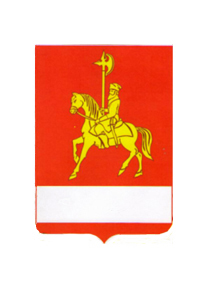 В связи с технической ошибкой в номере 30  периодического печатного издания «Вести муниципального образования «Каратузский район»» от 19.08.2014, слова:Следует трактовать как: [][]